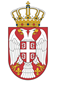 REPUBLIKA SRBIJA NARODNA SKUPŠTINAOdbor za spoljne poslove06 Broj: 06-2/305-218. jul 2021. godineB e o g r a dNa osnovu člana 70. stav 1. alineja prva Poslovnika Narodne skupštineS A Z I V A M                                        24. SEDNICU ODBORA ZA SPOLjNE POSLOVEZA  UTORAK, 13.  JUL 2021. GODINE,SA POČETKOM U 14 ČASOVA	Za ovu sednicu predlažem sledećiD n e v n i   r e dInicijative za posetePoziv za učešće na 28. Generalnoj skupštini Interparlamentarne skupštine pravoslavlja, koja će se održati od 22. do 26. jula 2021. godine, na Kritu, Republika Grčka.       2.   Izveštaji o realizovanim posetamaIzveštaj o učešću delegacije Odbora za evropske integracije na 65. Plenarnom sastanku članova odbora za evropske poslove država članica EU (KOSAK), 31. maja - 01. juna 2021. godine, u virtuelnom formatu.  Izveštaj o učešću stalne delegacije Narodne skupštine na Plenarnoj sednici Parlamentarne skupštine PS JIE, 21. i 22. juna 2021. godine, u Antaliji, Republika Turska, putem onlajn platforme.Izveštaj o učešću članova Stalne delegacije NS RS u PSSE na Trećem delu redovnog zasedanja Parlamentarne skupštine Saveta Evrope u 2021. godini , održanom od 21. do 24. juna.Izveštaj o učešću delegacije Odbora za Evropske integracije na 17. Konferenciji članova odbora za evropske integracije SSP JIE (KOSAP), 29. juna 2021. godine, u virtuelnom formatu.      3.   Realizovani ostali kontaktiZabeleška sa sastanka Poslaničke grupe prijateljstva Narodne skupštine Republike Srbije sa Gruzijom sa otpravnikom poslova Diplomatske kancelarije Ambasade Gruzije u Republici Srbiji Iliom Koberidzeom, održanom 30. marta 2021.  godine.       4.   Poslaničke grupe prijateljstvaPromene u sastavu Poslaničke grupe prijateljstva sa Mađarskom       5.  RaznoSednica će se održati u Domu Narodne skupštine, Trg Nikole Pašića 13, sala IV.            Mole se članovi Odbora da u slučaju sprečenosti da prisustvuju sednici Odbora, o tome obaveste svoje zamenike u Odboru.     PREDSEDNIK ODBORAProf. dr Žarko Obradović, s.r.